ПАСПОРТ Грачевского муниципального района 1. Общие сведения о муниципальном образовании  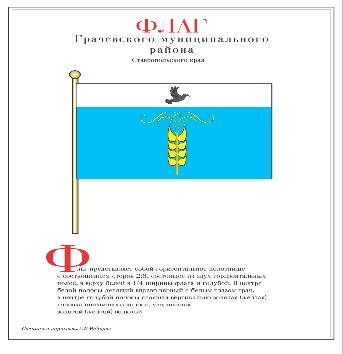 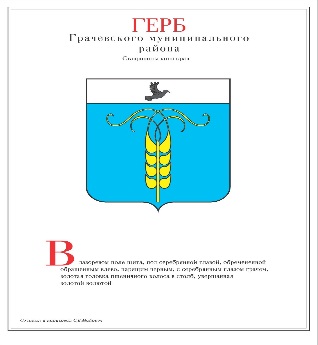 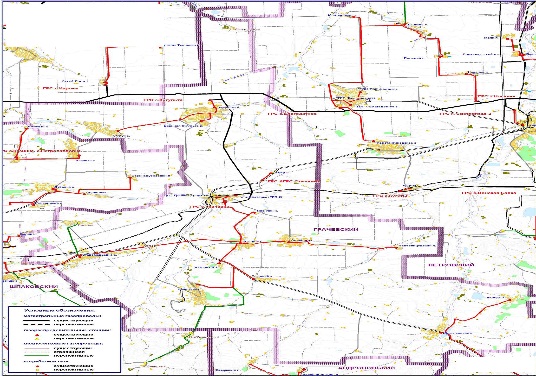 КРАТКАЯ ИСТОРИЧЕСКАЯ СПРАВКАУказом Президиума Верховного Совета РСФСР от 11 декабря 1970 года в центральной части Ставропольского края в 1970 году из хозяйств Шпаковского и Александровского районов был образован Грачевский район. Дата утверждения современной черты района - 11 декабря 1970 года, 01.12.2003 №45-КЗВ состав района входят 16 населенных пунктов объединенных в 8 муниципальных образований с административным центром село Грачевка. Район граничит с Труновским, Петровским, Александровским, Андроповским и Шпаковским районами. Здесь проходит автотрасса и железнодорожная ветка Стврополь-Элиста.Дата возникновения сел относится к XVIII-XIX векам. Первыми поселенцами были казаки. Затем села пополнялись переселенцами из Курской, Рязанской, Орловской, Воронежской губерний.В 30-е годы в селах района образовались коллективные хозяйства. Менялась жизнь, благоустраивался быт, умножалось общественное добро и достаток в домах колхозников и рабочих.Тяжким испытанием для жителей сел района, как и для всего Советского Союза, стала Великая Отечественная война.Из сел района ушли на защиту Родины 12,5 тысяч человек.Более 5 тысяч человек, не вернувшихся с полей сражений, занесены в районную Книгу памяти, двое жителей района удостоены звания Героя Советского Союза: Минаенко Иван Алексеевич, Никитин Василий Егорович.С честью приняли эстафету любви к Родине молодежь сегодняшнего поколения, не роняет знамя патриотизма и преданности отчизне. Достойно выполняли воинский долг воины-афганцы, ребята, проходившие службу в Чеченской республике. Вечно в памяти грачевцев останутся имена Амалицкого Геннадия, Абонеева Александра, Акинина Василия, Зеленского Владимира, не вернувшихся из Афганистана, Неудачина Александра, Воробьева Сергея, погибших в Чечне.В районе 54 памятника , из них 27 – Воинам Славы. В дни торжеств и всенародных праздников грачевцы приносят сюда цветы, с благодарностью вспоминают защитников Родины и тех, кто ковал Победу в тылу и благодаря чьим усилиям было восстановлено разрушенное хозяйство.За период с 1971 по 1991 годы в районе быстрыми темпами развивалась инфраструктура: строились школы, детские сады, дошкольные учреждения, Дома культуры, новые жилые дома, объекты коммунального хозяйства. В районе проживают представители 59 национальностей, 72% составляют русские. Ведущей отраслью экономики района является сельское хозяйство. В районе имеются предприятия торговли, общественного питания.Главным богатством во все времена были и остаются люди. Не покладая рук трудятся земледельцы, механизаторы, рабочие промышленных предприятий, педагоги, медицинские работники, газовики, связисты, преображая облик района. Грачевская земля всегда славилась своими тружениками. Сотни грачевцев за трудовую доблесть награждены орденами и медалями, 5 из них- орденом Ленина; 12-орденом «Трудового Красного Знамени»; 12- орденом «Трудовой Славы»; 7- орденом «Знак Почёта»; 17- медалью «За трудовую доблесть»;1- медалью «Герой Труда Ставрополья»; 16- имеют звание "Почетный гражданин Грачевского муниципального района Ставропольского края". Но всегда движущей силой в достижении поставленных задач выступали руководители района, сел, предприятий и организаций. С первых дней у руководства района стояли В.Д.Прутков- секретарь районной партийной организации и В.А.Ворожбиев- председатель райисполкома. Много сил и энергии отдавали и последующие руководители: В.И.Игнатов, В.К.Чебанов, Ю.И.Чурсинов, Е.М.Лысенко, И.А.Щегольков, В.А.Шамратов, М.И.Медяник, В.В.Кудрявцев, В.И.Трухачев, Шамаев В.М.. Более десяти лет возглавляют сельские муниципальные образования В.А.Мельников, Козлов А.М..По климатическим данным район относится к зоне неустойчивого увлажнения. В теплый период времени нередки сухая, жаркая погода и суховеи.         Достопримечательностями являются Бешпагирский сосновый бор, заложенный местными жителями, Соленое озеро, грязи которого используются в лечебных целях. 2. Муниципальные образования Грачевского муниципального района3. Структура, порядок формирования органов местного самоуправления муниципального  района (городского округа)4.   Краткая характеристика социально-экономического положения Грачевского  муниципального районаИнформация о социально-экономическом развитии Грачевского муниципального района Ставропольского края за 2015 год.	Итоги социально-экономического развития Грачевского муниципального района за 2015 год свидетельствуют о сохранении в Грачевском районе относительно благополучной экономической ситуации, что подтверждается темпами роста в большинстве отраслей экономической деятельности, а также позитивными изменениями в социальной сфере.		Оборот крупных и средних организаций района составил 2 млрд.811 млн. рублей и превысил соответствующий период прошлого года на 22,4%;	-объем отгруженных товаров собственного производства, выполненных работ и услуг вырос к уровню 2014 года на 35,9% и достиг 2млрд.040 млн. рублей;	финансовый результат деятельности крупных и средних предприятий и организаций сложился положительный в сумме 250,5 млн. рублей. Все предприятия, анализируемые  отделом статистики сработали прибыльно;	объем платных услуг населению по крупным и средним предприятиям составил 312,5 млн. руб. или 104,1% к  аналогичному периоду 2014 года.	-грузооборот превысил январь-декабрь 2014 года на 23,9% и составил 4722,9тыс. тоннокилометров;средняя номинальная заработная плата в январе-декабре 2015 года по крупным и средним предприятиям увеличилась в сравнении с 2014 годом на 3,8 % и составила 19511 рублей.Важнейшая составляющая отрасль района -это сельское хозяйство, 
 от результатов которого зависит экономическое и социальное благополучие тружеников района. 	По состоянию на 1 января 2016 года численность работающих в сельскохозяйственных организациях и крестьянских (фермерских) хозяйствах района составляет около 1 тыс. человек.	За  январь-ноябрь 2015 года среднемесячная заработная плата на крупных и средних сельскохозяйственных предприятиях составила 20531 рублей, что на 14,5% превышает уровень 2014 года. 	Производство сельскохозяйственной продукции в районе в хозяйствах всех категорий за 2015 год составило в действующих ценах — 3184,00 млн. рублей, что на 316 млн. рублей меньше соответствующего периода прошлого года. Индекс производства продукции сельского хозяйства  в хозяйствах всех категорий (в сопоставимых ценах) составил 91,0 % к уровню 2014 года.При этом индекс производства продукции животноводства в хозяйствах всех категорий больше на 0,13% к уровню прошлого года. Индекс производства продукции растениеводства в хозяйствах всех категорий меньше на 12% к уровню 2014 года.  В соответствии с целевыми индикаторами хозяйства всех категорий в районе в 2015 году должны обеспечить валовой сбор зерна в объеме 219,5 тыс. тонн. Фактически собрано 228,7 тыс. тонн или 104 % к целевому индикатору.	 В структуре производства продукции  сельского хозяйства ведущее место сохраняется за зерновыми культурами. В течение последних лет отмечалось  наращивание урожайности и валовых сборов зерновых и зернобобовых культур. 	 Самый высокий урожай зерновых культур среди сельскохозяйственных организаций получен в обществе с ограниченной ответственностью «Красносельское» – 39,3 центнеров с гектара, в обществе с ограниченной ответственностью ПК «Дон» — 35,8 центнеров с гектара, в обществе с ограниченной ответственностью агрофирма  «Золотая Нива» отделения №11 - 33,4 центнеров с гектара.	Крестьянскими (фермерскими) хозяйствами выращено 36 тысяч тонн зерна с урожайностью 30,5 центнеров с гектара.   	Валовой сбор масло семян подсолнечника составил 18,3 тысячи тонн. Самый высокий урожай подсолнечника получен в обществе с ограниченной ответственностью «Заря» – 22,7 центнеров с гектара.	Предварительный финансовый результат деятельности сельскохозяйственных организаций за отчетный период сложился положительный в сумме 450 млн. рублей, что составляет 182% к уровню 2014 года.       Достойным представителем отрасли животноводства является Грачевская птицефабрика, которая с 2009 года обрела второе дыхание после временной консервации и постепенно за счет реконструкции и модернизации стала набирать обороты по производству яйца. Объем произведенной продукции за 2015 год составил 46,8 млн. штук яиц, что составляет 111,5% к уровню 2014 года. Это пока рекорд, но реконструкция продолжается, меняется технология приготовления кормов, решается вопрос о собственном инкубаторе.   Есть  надежда на скорую реализацию инвестиционного проекта ООО «Интерюг» «Строительство тепличного комплекса в с. Старомарьевка». Стоимость проекта свыше 3 млрд. рублей, проект предусматривает создание в муниципальном образовании Старомарьевского сельсовета 800 рабочих мест. Годовой объем овощей планируется получить в количестве более 30 тыс. тонн. И это позволит решить задачи, поставленные Президентом по импортозамещению в части обеспечения овощами не только жителей района, но и будет способствовать насыщению потребительской корзины жителей Ставрополья.  За отчетный период освоено более 400 млн. рублей (частично приобретено оборудование).Основной упор по производству продукции животноводства, в целом, по району ложится на личные подсобные хозяйства, в которых содержится 86 % крупного рогатого скота и 59% овцепоголовья. Развитие молочного животноводства осуществляется через реализацию инвестиционного проекта крестьянского (фермерского) хозяйства «Толокнево» по строительству молочно-товарной фермы на 100 голов дойного стада. Реализация проекта осуществлена на 75%. Инвестиционные вложения составляют  свыше 86 млн. рублей. Объем производства молока составляет  300 тонн в год. 	Индекс промышленного производства по крупным и средним предприятиям района в январе-декабре 2015 года по сравнению с соответствующим периодом 2014 года составил 137,9% или 501,8 млн. рублей. По виду экономической деятельности  наибольший удельный вес приходится на обрабатывающие производства, которыми отгружено 351 млн. рублей.	Лидерство в обрабатывающем производстве принадлежит обществу с ограниченной ответственностью «ЮгАгросервис» по производству печенья. На предприятии работает около 200 человек. Объем производства кондитерских изделий в месяц превысил 1 тыс. тонн. В настоящее время на фабрике производится 28 видов печенья. Оптовая реализация кондитерских изделий осуществляется по всей России и в зарубежные страны.	В 2015 году  индивидуальным предпринимателем-главой крестьянского фермерского хозяйства Алиевым М.З введен в эксплуатацию цех по переработке молока в с. Сергиевское. На сегодняшний день основной вид выпускаемой продукции- это твердые сыры (российский, сулугуни, чедер). В перспективе планируется увеличить объемы переработки молока до 1 тонны в сутки и расширить ассортимент выпускаемой продукции (молоко, сметана, масло, творог).	Консолидированный бюджет Грачевского муниципального района за 2015 год по собственным доходам исполнен на 95,07%, из запланированных 422,3 млн. рублей, в бюджет поступило 401,5 млн. рублей. В общем объеме доходов консолидированного бюджета поступление налоговых и неналоговых доходов составило 152,8 млн. рублей, что обеспечило выполнение плановых назначений отчетного периода на 104,5% (план 152,1 млн. рублей).        По расходам уточненные плановые назначения консолидированного бюджета за 2015 год утверждены в сумме 899,8 млн. рублей.		Первоначальный план по расходам консолидированного бюджета на 2015 год утвержден в сумме  761,7млн. рублей.   По расходам уточненные плановые назначения консолидированного бюджета за 2015 год утверждены в сумме 899,8 млн. рублей.          Исполнение консолидированного бюджета по расходам составило в сумме 834,1 млн. рублей или 92% к уточненному плану.      В общем объеме расходов бюджета  кассовые расходы на образование составляют 39,00 %, на культуру 6,1 %, на социальную политику 23,1%.         В структуре расходов основную долю занимают расходы на оплату труда с начислениями (41,12%), расходы  на  социальное обеспечение (23,55%), оплата коммунальных услуг (3,72%).      Приоритетными статьями расходов районного бюджета, подлежащими финансированию в первоочередном порядке в 2015 году являются: оплата труда и начисления на выплаты по оплате труда; безвозмездные перечисления бюджетам; социальное обеспечение; коммунальные услуги; продукты питания.В 2015 году на территории Грачевского муниципального района Ставропольского края  реализовывались 7 муниципальных Программ. На финансирование мероприятий данных Программ  в 2015 году за счет всех источников финансирования были предусмотрены средства в объеме 448,6 млн. руб., в том числе за счет федерального бюджета 7,6 млн. руб., за счет краевого бюджета 253,1 млн. руб., местного бюджета 187,9 млн. руб.              За 2015 год кассовое  исполнение мероприятий   Программ за счет всех источников финансирования составило 442,2 млн. руб., или 98,6% от предусмотренного финансирования, в том числе за счет средств федерального бюджета 7,6 млн. руб. (100% от предусмотренного финансирования),  за счет средств   краевого бюджета   252,1 млн. руб.   (99,6% от предусмотренного финансирования),  за счет средств   местного  бюджета   182,6 млн. руб.  (97,2 % от предусмотренного финансирования). Одним из приоритетных направлений  Грачевского муниципального района по обеспечению устойчивого экономического роста является привлечение инвестиций, которые  закладывают основу  благосостояния населения в  будущем.  Этому способствуют реализуемые в районе, краевые и муниципальные отраслевые программы, направленные на  развитие экономики и социальной сферы.		 Объем инвестиций в основной капитал по оперативным данным  за 2015 год составил 247,7 миллионов рублей, что составляет 109% к уровню 2014 года.	Для решения задач по формированию благоприятной инвестиционной среды в районе принята Инвестиционная Стратегия Грачевского муниципального района Ставропольского края, утвержден инвестиционный  Паспорт Грачевского муниципального района, полностью завершено внедрение муниципального инвестиционного стандарта. Для исключения избыточных норм и требований, затрудняющих предпринимательскую и инвестиционную деятельность, разработан и утвержден порядок проведения  оценки регулирующего воздействия проектов муниципальных  нормативно-правовых актов, а также экспертизы указанных нормативно-правовых актов.В 2015 году на территории района реализовывались следующие инвестиционные проекты: в сельскохозяйственной отрасли «Строительство тепличного комплекса в с. Старомарьевка площадью 43 га для выращивания овощей в закрытом грунте с использованием технологии досвечивания». Сумма освоенных инвестиционных вложений в отчетном году  составила 11 млн. руб. которые направлены на проведение земельных работ, разработку проектно-сметной документации. В январе текущего года на  приобретение оборудования было направлено более 400 млн. рублей.	Развитие молочного животноводства осуществляется через реализацию инвестиционного проекта «Строительство семейной молочной фермы на 100 голов беспривязного содержания и производственных мощностей по переработке молока» на базе крестьянско-фермерского  хозяйства «Толокнево» в с. Кугульта..Объем освоенных инвестиций составил 86,2 млн. рублей.  Создание и развитие инновационной инфраструктуры в Грачевском муниципальном  районе осуществляется через формирование инновационных кластеров на основе электроэнергетики и освоения использования нетрадиционных источников энергии (солнечной,  ветровой). К таким проектам относятся: «Строительство Старомарьевской солнечной электростанции, установленной мощностью 75 МВт» по производству электроэнергии на основе фотоэлектрического эффекта, использование солнечной энергии. Стоимость проекта 7 млрд. рублей. Этапы реализации инвестиционного проекта: 2015-2018. Объём освоенных инвестиций – 35,5млн. рублей. По состоянию на 01.01.2016 года проведены работы по оформлению земли и проектирование Схемы выдачи мощности, начата разработка проектно-сметной документации. Другим не менее значимым проектом для нашего района является «Инвестиционный проект ветроэнергетической станции мощностью 90 МВт».  Проект предусматривает строительство  ветропарка  на территории  Сергиевского сельсовета. В настоящее время установлена метеовышка для проведения  ветромониторинга в течение 1 года. После завершения исследований будет произведен монтаж ветрогенераторов. Стоимость проекта составляет 8,58 млрд. рублей. Ввод в эксплуатацию объекта планируется в декабре 2016 года. Целесообразность строительства ветроэнергетической станции в районе обусловлена высоким ветровым потенциалом, а также высоким уровнем тарифа в Ставропольском крае. 	Реализация данных проектов откроет возможность привлечь в экономику нашего района значительный объем инвестиций, увеличить занятость населения и рост налоговых отчислений во все уровни бюджетов.Для улучшения качества коммунальных услуг, предоставляемых на территории Грачевского района, и повышения надежности обеспечения ими населения и бюджетной сферы в 2015 году органами  местного самоуправления  района, совместно с коммунальными предприятиями, продолжен капитальный и текущий ремонт ветхих сетей. Заменено 0,1 км ветхих тепловых сетей, 0,27 км ветхих водопроводных сетей, 1,27 км ветхих электрических сетей Подготовлены к работе в зимних условиях 7,45 км тепловых сетей, 22 котельных, 8 насосных водопроводных станций, 556,5 км водопроводных сетей, 82,6 км электрических сетей 36 электрических подстанций.Муниципальными образованиями Грачевского района к работе в зимних условиях подготовлено 27,7 кв. км улично-дорожной сети на сумму около 5,2 млн. рублей.   	Проведена работа по повышению энергетической эффективности в бюджетной сфере Грачевского района:-  ремонт и замена насосного оборудования в бюджетных учреждениях Грачевского района  на общую сумму 35,35 тыс. рублей;- замена энергоэффективных светильников в детских садах района в количестве 72 шт. на сумму 13,8 тыс. рублей; - ремонт отопления в школах района на сумму 604,6 тыс. рублей; - замена оконных блоков в бюджетных учреждениях Грачевского района в количестве 172 шт. на общую сумму 2475,0 тыс. рублей;- восстановление теплоизоляции в наружных сетях теплоснабжения в бюджетных учреждениях Грачевского района на общую сумму 282,1 тыс. рублей;- установка современных приборов учёта электрической энергии в бюджетных учреждениях Грачевского района на общую сумму 7,35 тыс. рублей.Продолжена работа по реконструкции систем уличного  освещения поселений и  модернизации систем освещения помещений в учреждениях района. На территории муниципального образования Кугультинского сельсовета установлена система управления уличным освещением на сумму 18,25 тыс. рублей.	Завершена работа по обеспечению централизованным водоснабжением хутора Базовый и хутора Нагорный Грачевского района. На эти цели было затрачено 31894,0 тыс. руб., из них  средства местного бюджета -    1048,047 тыс. руб., средства краевого бюджета – 31010,36 тыс. руб.	На ремонт и содержание автомобильных дорог общего пользования находящихся  в собственности Грачевского муниципального района израсходовано 190,03 тыс. рублей, в том числе: «село Старомарьевка — хутор Кизилов» - 84,62 тыс. рублей; «село Спицевка — поселок Новоспицевский» -  85,86 тыс. рублей.На зимнее содержание автодорог израсходовано 161,82 тыс. рублей.        Сметные работы на ремонт автодороги  «село Старомарьевка — хутор Кизилов» составили 149,0 тыс. рублей.            Кассовое исполнение бюджета района  составило 339,03 тыс. руб.	На приведение в нормативное состояние улично-дорожной сети и  автомобильных дорог общего пользования местного значения в муниципальных бюджетах поселений Грачевского района на 2015 год было предусмотрено  24883,94 тыс. рублей.  Кроме того, на ремонт автомобильных дорог 2 муниципальным образованиям Грачевского района (Старомарьевский и Грачевский сельсоветы) за счет средств дорожного фонда Ставропольского края была предоставлена субсидия общим объемом в размере 5382,4 тысячи рублей в рамках реализации  мероприятий  подпрограммы "Дорожное хозяйство и обеспечение безопасности дорожного движения" государственной программы Ставропольского края "Развитие транспортной системы и обеспечение безопасности дорожного движения". Фактически поселениями района на дорожные работы из муниципальных бюджетов  израсходовано 16034,94 тыс. рублей. Из краевого бюджета на ремонт автомобильных дорог поселения использовали средства в размере  5008,54 тыс.  рублей. Пассажирские перевозки на территории района осуществляются по одному из шести внутрирайонных маршрутов в направлении "с. Грачевка - с. Бешпагир". Ввиду низкой рентабельности пассажирских перевозок отсутствуют заявки от потенциальных перевозчиков на остальные внутрирайонные маршруты. Эти направления обслуживаются транспортом сельхозпредприятий, ведомственными автобусами, такси, а также краевыми автобусными маршрутами.В рамках реализации государственных программ: «Устойчивое развитие сельских территорий на 2014-2017гг. и на период до 2020 г.», «Развитие градостроительства, строительства и архитектуры», а также Указа Президента РФ «Об обеспечении жильем ветеранов ВОВ 1941-1945 гг.» выполнялось решение задачи по повышению доступности и качества жилья. В  2015 году обеспечены жильем следующие категории граждан:	- 5 молодых семей-участников подпрограммы "Жилище" государственной программы Ставропольского края "Развитие градостроительства, строительства и архитектуры";	- 3 семьи - участников федеральной целевой программы "Устойчивое развитие сельских территорий на 2014-2017 годы и на период до 2020 года" получили свидетельства о праве получения субсидии на строительство (приобретение) жилья, в том числе 2 молодых специалиста;	-  6 ветеранов Великой Отечественной войны.	Гражданам направлена государственная поддержка в виде субсидий из бюджетов различных уровней  на общую сумму 10,2 млн. рублей.          	 В 2015 году на потребительском рынке района отмечался устойчивый спрос населения на товары и услуги. Сохранились позитивные тенденции ежемесячного прироста товарооборота, высокий уровень насыщения рынка продовольственными и непродовольственными товарами. С четвертого квартала прошлого года отмечался рост цен на социально-значимые товары, в том числе и на хлебобулочные изделия.  	Оборот розничной торговли по крупным и средним организациям района в январе-декабре 2015 года составил 179,4 млн. руб., что в товарной массе составляет 111% к соответствующему периоду 2014 года.  В отчетном периоде на территории района введено в эксплуатацию 5 объектов торговли, 1 мини-пекарня, 1 парикмахерская. 	Обеспеченность торговой площадью в расчете на 1000 населения за отчетный период составила 425 кв. метров при среднем нормативе 390 кв. метров. Количество объектов стационарной  торговой сети составляет 336 единиц, нестационарной сети-116 единиц, на  которых занято  около 1 тысячи человек.	В районе успешно развивается сфера бытовых услуг. Увеличивается число объектов бытового обслуживания и количество предоставляемых услуг, повышается качество и культура обслуживания населения. Бытовые услуги оказываются по 17 видам в районном центре с. Грачевка, в поселениях  района в среднем  до 8 видов. Приемные пункты действуют в 7 муниципальных образованиях района.По состоянию на 01.01.2016  года оказанием бытовых услуг занимаются 79 предпринимателей без образования юридического лица и 3 предприятий.Численность работающих в это отрасли составляет 68 человек.	Малое и среднее предпринимательство становится главным фактором развития экономики во всех муниципальных образованиях района. 	По состоянию на 01.01.2016 года малый бизнес представляют 1081 индивидуальных предпринимателя без образования юридического лица и 189  малых предприятий.Численность работников субъектов малого и среднего предпринимательства составляет более 3 тыс. человек, или 42,8% от общей численности работающих на предприятиях и организациях Грачевского района. 	 Активность субъектов малого бизнеса отмечается в торговле и сфере обслуживания, автотранспортных перевозках, в сельском хозяйстве. Ряд предприятий занимаются материальным производством. 	Развивая свою деятельность, малый бизнес вносит весомый вклад в социально-экономическое развитие Грачевского района. Это создание дополнительных рабочих мест, увеличение среднемесячной заработной платы, вложение инвестиций в основной капитал, пополнение доходной части консолидированного бюджета. Так в отчетном периоде сумма налоговых отчислений в бюджеты всех уровней от данной категории налогоплательщиков  составила179,8 млн. рублей, что выше 2014 года на 55,3%.	Для более динамичного развития малого бизнеса необходима финансовая поддержка. Кредитование малых предприятий и индивидуальных предпринимателей, может решить ряд проблем, связанных с их деятельностью. 	В 2015 году из федерального и краевого бюджетов малым формам хозяйствования была оказана финансовая поддержка в сумме 1,6 млн. рублей на выплату процентов по банковским кредитам. Двум индивидуальным предпринимателям-главам крестьянских фермерских хозяйств была оказана финансовая поддержка в виде грантов в сумме 2 млн. рублей на развитие хозяйств.	В рамках муниципальной программы «Развитие экономики Грачевского муниципального района» в 2015 году главе КФХ Новиковой Марине Анатольевне  на реализацию инвестиционного проекта «Техническое перевооружение крестьянского (фермерского) хозяйства» выделена финвансовая поддержка в виде гранта в сумме   100000 рублей.	На краевом уровне действующими механизмами поддержки воспользовались 11 хозяйствующих субъектов нашего района. По состоянию на 31.12.2015 г. в собственности Грачевского муниципального района находится 46 муниципальных учреждений и предприятий, из них: 1- муниципальное унитарное предприятие, и 45 муниципальных учреждений.            В реестр имущества собственности Грачевского муниципального района включено вновь созданное учреждение - Многофункциональный центр предоставления государственных и муниципальных услуг в Грачевском муниципальном районе Ставропольского края».             В реестре имущества собственности Грачевского муниципального района значится 69 земельных участков собственности Грачевского района, площадью 847692,90 кв.м. В казне Грачевского муниципального района находятся 10 земельных участков площадью 5715,5 кв.м.            Также в собственности Грачевского муниципального района находится 129 объектов недвижимого имущества.             В 2015 году заключены 30 договоров аренды нежилых помещений собственности Грачевского муниципального района, в аренду передано 806,34 кв.м. нежилых помещений. Ведется реестр поступления арендной платы за землю и имущество. Годовое задание по арендной плате за пользование имуществом в  2015 г. выполнено на  134,03 %, в бюджет поступило 928,3тыс. рублей. По сравнению с 2014 годом показатель немного снизился, это объясняется тем, что уменьшилась площадь переданного в аренду имущества.В течение 2015 г. проводилась претензионная работа. Должникам по арендной плате направлено  168 претензий на сумму 2669,2 тыс. рублей. В результате проведенной работы взыскано 484,4 тыс. рублей без обращения в судебные органы.                В отчетном периоде завершена работа по заключению дополнительных соглашений  к договорам аренды в связи с  изменением ставок арендной платы. Перерасчеты арендной платы произведены в соответствии с размером кадастровой стоимости земельных участков и направлены арендаторам земельных участков для подписания.           В 2015 г. годовое задание по поступлению арендной платы за землю выполнено на 149,22 %, в бюджет поступило  14088,9 тыс. рублей.            В 2015 году проведена 21 процедура торгов на право заключения договоров аренды земельных участков, государственная собственность на которые не разграничена. Годовая арендная плата по заключенным договора аренды составляет 2729,1 тыс. рублей. В ходе инвентаризации земель выявлены 105 земельных участков, государственная собственность на которые не разграничена общей площадью 13365,3 тыс. кв.м., для сдачи в аренду,  заключены 105 договоров аренды земельных участков.              По договорам купли – продажи в течение 2015 года продан 21 земельный участок, общей площадью 24,5 га, на сумму 1309,4 тыс. рублей.                Уровень регистрируемой безработицы в районе по состоянию на 31.12.2015 года составил 2,1% и снизился к уровню прошлого года на 0,5 пунктов.	В центр занятости населения Грачевского района обратились за содействием в поиске подходящей работы 922 человека. Признаны безработными -   713 чел., Оказано содействие в трудоустройстве за отчетный  период 446  гражданам, что составило 48,4% от числа граждан обратившихся за содействием в поиске подходящей работы.   	 В отчетном периоде продолжилась работа по исполнению государственных полномочий управлением труда и социальной защиты населения администрации Грачевского муниципального района (далее по тексту – управление). Различного рода выплаты в районе на 01.01.2016 года получили более 13 тысяч человек (13 753) – треть населения района или 86% от состоящих на учете граждан (16 008). В отчетном периоде было оказано 24 вида различных выплат, компенсаций и пособий социально незащищенным категориям граждан. Объем расходов на эти цели на 01.01.2016г. составил  185,3 млн.руб., что больше, чем за 2014 год на 4,2 млн.руб. или 2,3 %.  Наиболее финансовоемкие: это выплаты ветеранам труда, труженикам тыла, жертвам политических репрессий (50,6 млн.руб.), выплаты семьям с детьми (50,7 млн.руб.), компенсация на оплату ЖКУ (28,6 млн.руб.), субсидии на оплату ЖКУ (24,9 млн.руб.).Определенная работа проводилась управлением в сфере трудовых отношений, в том числе развитие системы социального партнерства, мониторинг трудовых ресурсов.На 1 января 2016 года в районе действуют:- Соглашение по отрасли образования;- 77 коллективных договоров.оглашение между администрацией Грачевского муниципального района, координационным советом организаций профсоюзов Грачевского района, Грачевским районным объединением работодателей в Грачевском районе на 2016-2018 годы.Проведено обучение по курсу «Охрана  труда» двух групп, обучено 192 человека, из них 67 первых руководителей. Организована группа из 20 представителей организаций и предприятий района для участия в специализированной выставке «Спецовка. Охрана труда-2015». Несчастных случаев на производстве за 2015 год не зарегистрировано. Выявлено 2 легких несчастных случая.    По состоянию на 1 января  2016 г. в ведении отдела образования администрации Грачёвского муниципального района Ставропольского края находится 29 муниципальных учреждений, в том числе: 10 средних общеобразовательных школ -3637 учеников (в том числе с очно-заочной формой обучения – 73 человека), 14 детских садов с количеством  1973 ребенка (детские сады -10 – общеразвивающего вида, 2 – общеразвивающего вида с приоритетным осуществлением деятельности по физическому развитию детей, 1 – общеразвивающего вида с приоритетным осуществлением деятельности по художественно-эстетическому развитию детей, 1 – комбинированного вида), центр детского творчества, районная станция юных техников, 2 детско-юношеские спортивные школы, а также центр обслуживания отрасли образования -1894 воспитанников. По состоянию на 01 января 2016 года в Грачёвском муниципальном районе Ставропольского края услугами муниципальных образовательных  учреждений, пользовались 7504 гражданина в возрасте до 18 лет, в том числе.Педагогический потенциал учреждений района представляют 528 педагогов, задействованы в ОУ 455 человек обслуживающего и прочего персонала. Дефицит педагогических кадров в течение последних лет отсутствует. Финансирование отрасли образования за 2015 год в соответствии с бюджетом Грачёвского муниципального района Ставропольского края с учетом внесенных изменений составляет 342544,8 тыс. руб.По состоянию на 31 декабря 2015 года кассовое исполнение отрасли образования Грачёвского муниципального района Ставропольского края составило 340811,54  тыс. руб., из них в дошкольных образовательных учреждениях – 111086,72  тыс. руб., общеобразовательных учреждений – 194430,72  тыс. руб., учреждений дополнительного образования детей – 14218,76 тыс. руб, отдела образования администрации и центра обслуживания отрасли образования Грачёвского муниципального района Ставропольского края – 21075,34  тыс. руб. В 2015 году на ремонт спортивного зала в муниципальном казенном общеобразовательном учреждении «Средняя общеобразовательная школа № 4» с. Красное и на перепрофилирование имеющейся аудитории под спортивный зал в муниципальном казенном общеобразовательном учреждении «Средняя общеобразовательная школа № 6» с. Спицевка выделены средства федерального бюджета в сумме 2990,68 тыс. руб., средства краевого бюджета в сумме 604,66 тыс. руб., средства местного бюджета в сумме 801,59 тыс. руб. Кассовое исполнение составило 100% от плановой. Договора заключены с единственными поставщиками.За счет субсидии выделяемой бюджетам на проведение работ по замене оконных блоков в муниципальных дошкольных образовательных организациях Ставропольского края, муниципальных общеобразовательных организациях Ставропольского края и муниципальных образовательных организациях дополнительного образования детей Ставропольского края, Грачевскому району выделено 2351,52 тыс. руб., софинансирование местного бюджета составило 123,76 тыс. руб. Все денежные средства израсходованы в полном объеме. Оконные блоки заменены в МКОУ СОШ №2, №6, МКДОУ ДС №3, №8, №9, №12.  Договора заключены с единственными поставщиками.Средняя заработная плата в образовательных учреждениях Грачевского района составляет: - в общеобразовательных учреждениях  – 23636,12 руб. – педагоги и учителя, 41584,82  – администрация школ;- в дошкольных образовательных учреждениях – 19874,58 руб.- педагоги и воспитатели,  30688,83 – администрация дошкольных учреждений;- в учреждениях дополнительного образования – 21299,23 руб.- педагоги и тренеры, 30133,77 – администрация учреждений дополнительного образования.         В течение 2-х лет Грачевский район  имеет  100-процентный показатель охвата детей дошкольным образованием, все нуждающиеся дети  от 3 до 8 лет посещают дошкольные учреждения района.С  начала 2014-2015 года открыты четыре дополнительные дошкольные группы:- группа дневного пребывания на 20 мест в детском  саду с. Сергиевское и такая же две группы на 50 мест в детском  саду с. Спицевка. На реализацию данных мероприятий израсходовано 4,5 млн. рублей средств местного бюджета.   С 01.05.2015 года открыта одна группа сокращенного дня на 25 мест в МКДОУ «Детский сад № 11» с. Спицевка. На реализацию данных мероприятий израсходовано 989,78 тыс. рублей, из них за счет средств местного бюджета 935,46 тыс. рублей, за счет средств краевого бюджета 54,32 тыс. рублей:- на капитальный ремонт 800,00 тыс. рублей (электромонтажные работы - 149,976 тыс. руб., санитарно-технические работы - 362,786 тыс. руб.,  отделочные работы - 266,990 тыс. руб., стройматериалы -20,248 тыс. руб.). Договора заключены с единственными поставщиками.- на приобретение мебели и оборудования -189,78 тыс. рублей, из них за счет средств местного бюджета - 135,46 тыс. рублей, за счет средств краевого бюджета -54,32 тыс. рублей.	Удовлетворенность населения качеством услуг дошкольного образования в 2015 году -97%.С 1 января 2015 года установленная родительская плата в дошкольных учреждениях Грачевского муниципального района составляет 900 рублей в месяц. Семьям, имеющим трёх и более несовершеннолетних детей, размер родительской платы установлен в размере 400 рублей в расчёте на одного ребёнка в месяц. Льготами  пользуются дети – инвалиды  и дети сироты. Всё это позволило увеличить число детей, охваченных дошкольным образованием.В 2015 году по федеральному стандарту начального образования обучались все ученики начального общего образования района (100%).          В 2015-2016 учебном году школы перешли на новые стандарты основного общего образования (5-е классы- 100%).           Удельный вес учащихся, сдавших единый государственный экзамен, составил 90,2%.     В консолидированном бюджете расходы на питание в 2015  году были предусмотрены в объеме 21 млн. 803,3  тыс. рублей.  Из них средств родителей за  2015 год  собрано 12 млн.891,3 тыс. рублей. Увеличилось количество детей-льготников, охваченных бесплатным питанием  до  713 детей. Всеми видами питания охвачено 100% учащихся школ и воспитанников детских садов. За счет средств бюджета Грачевского муниципального района осуществлялось питание  детей из социально незащищенных семей 713 человек на сумму 2736,27 тыс. руб. Охват учащихся в муниципальных общеобразовательных учреждениях с организованным горячим питанием составило 93,4% за 2015 год.           Одним из важнейших вопросов качества обучения учеников является            обеспеченность образовательных учреждений района учебной и       методической литературой по основным предметам, в 2015 году были      получены учебники на сумму 3625,08 тыс. рублей за счет средств краевого      бюджета, что позволило обеспечить комплектами учебников всех учащихся      общеобразовательных учреждений района.               В Грачевском муниципальном районе состоит на учете 102 человека из числа детей-сирот и детей, оставшихся без попечения родителей: Ведется учет детей и лиц из числа сирот и детей, оставшихся без попечения родителей,  имеющих право на внеочередное получение жилья при достижении совершеннолетия.Численность детей - сирот и детей, оставшихся без попечения родителей, лиц из их числа, включая лиц старше 23-х лет, состоящих на учете на получение жилья - 119 чел., из них:численность лиц из категории детей - сирот и детей, оставшихся без попечения родителей, состоящих на учете от 18 до 23 лет - 38 чел.численность лиц из категории детей - сирот и детей, оставшихся без попечения родителей, состоящих на учете старше  23 лет - 14 чел.Включены в сводный список детей - сирот, детей, оставшихся без попечения родителей, лиц из их числа, подлежащих обеспечению жилыми помещениями, у которых наступило право на получение жилого помещения в 2015 г. - 10 человек. Из них получили жилье в 2015 г. - 5 человек.                       Несмотря на позитивные результаты, перед учреждениями образования  остаются серьезные задачи и проблемы:  - обеспечение оснащённости учебного процесса и оборудования учебных помещений школ района в соответствии с требованиями федеральных государственных стандартов (ФГОС);- внедрение современных требований к организации образовательного процесса и создание современных условий в школах; - создание системы поддержки талантливых детей, создание среды для проявления и развития способностей каждого ребенка, стимулирования и выявления достижений одаренных детей; - развитие учительского потенциала, внедрение системы моральных и материальных стимулов для сохранения в школах лучших педагогов и постоянного повышения их квалификации, а также для пополнения школ новым поколением учителей;- модернизация воспитательной системы, усиление воспитательного потенциала школы. Организация работы по профилактике безнадзорности, правонарушений, других асоциальных явлений.- обеспечение доступа к получению общего образования детьми-инвалидами;- обеспечение в дошкольных учреждениях района  высокой готовности детей-  дошкольников к школьному обучению, их раннее развитие и социализацию, обеспечение качественной педагогической помощи родителям, полноценное развитие дошкольников, гибкий учет потребностей каждой семьи.	В целях формирования единого культурного пространства и              создания равных возможностей для доступа населения района к                  культурным ценностям утверждена районная целевая программа             «Развитие культуры в Грачевском муниципальном районе Ставропольского края на 2013 - 2015 годы».В Грачевском районе действует 12 учреждений культурно-досугового типа. За 2015 год общее количество проведенных культурно-досуговых мероприятий 2254, в том числе 1008 для детей до 14 лет, для молодежи – 708. Число клубных формирований составляет 141, из них для детей до 14 лет – 80.Коллективы самодеятельного творчества определяют творческую составляющую мероприятий. Нужно отметить увеличение числа «народных коллективов самодеятельного художественного творчества», их девять.Средства краевого и местного бюджетов, выделенные на реализацию мероприятий, проводимых в рамках Программы, освоены в полном объеме. Были профинансированы следующие направления:Развитие библиотечного дела – 125,6 тыс. руб.На проведение мероприятий, направленных на укрепление единогокультурного пространства посредством проведения народных, национальных, этнических и фольклорных фестивалей, смотров, конкурсов, а так же мероприятий по патриотическому воспитанию молодежи запланировано и освоено 600,0 тыс. руб., средства местного бюджета.По плану профилактики пожароопасных ситуаций на объектах культуры из средств муниципальных бюджетов израсходовано 451,5 тыс. руб.В рамках реализации подпрограммы «Доступная среда» на создание беспрепятственного доступа инвалидов и других маломобильных групп населения в МБУК «ГМЦРБ» установлен пандус с поручнями на сумму 150,0 тыс. руб. (105,0 тыс. руб. – средства краевого бюджета, 45,0 тыс. руб. – средства местного бюджета). В целом по району учреждения культуры провели работу по выполнению мероприятий для беспрепятственного доступа инвалидов, оснащены пандусами и соответствующими подъездными путями 5 зданий Домов культуры (с. Грачевка, с. Сергиевское, с. Бешпагир, с. Спицевка, с. Тугулук), здание МБУК «ГМЦРБ», здание МБУ ДО «Грачевская ДМШ».Число зарегистрированных пользователей библиотек района составило  14617 чел. (детей – 4609, юношества – 2907, взрослых – 71012), процент охвата населения библиотечным обслуживанием составил 40%, книгообеспеченность на 1 читателя – 19 экземпляров.Основной показатель деятельности библиотек - состояние и наличие библиотечных фондов. В настоящее время общий объем книжного фонда составляет 285,1 тыс. экз. книжных изданий.Контингент обучающихся в 2015 году составил 206 учащихся, что соответствует показателям, характеризующим качество и объем оказываемой услуги определенной в муниципальном задании учреждения. Услугами дополнительного образования в 2015 году охвачено 6% детей школьного возраста, при среднекраевом показателе охвата обучающихся – 10,2%.В 2015 году 41 учащихся стали лауреатами и дипломантами фестивалей и конкурсовВ связи с реализацией Указа Президента Российской Федерации от 07.05.2012 г. №597 «О мероприятиях по реализации государственной социальной политики» – средняя заработная плата выросла на 10,3% и составила:- по отрасли «Культура» - 16443,0 руб.- по отрасли «Образование» в сфере культуры – 17009,0 руб., педагогических работников – 21595,0 руб.Серьезной проблемой остается состояние материально технической базы учреждений культуры. На 01.01.2016 года в аварийном состоянии - 3 Дома культуры (с. Тугулук, с. Кугульта, х. Октябрь). Требуют капитального ремонта 7 учреждений культуры (Дома культуры пос. Верхняя Кугульта,           с. Красное, с. Старомарьевка, с. Грачевка, с. Спицевка, пос. Ямки, музыкальная школа с. Красное).         В здравоохранении основное внимание в 2015 году уделялось реализации Плана мероприятий («дорожная карта») «Изменения в отраслях социальной сферы, направленные на повышение эффективности здравоохранения в Ставропольском крае на 2013-2018 годы», целевые показатели Плана по уровню заработной платы у врачей выполнены на 101,9%, у среднего медперсонала на 101,7%. 	Общий объем исполняемых учреждением расходных обязательств составил 187,2млн. рублей, в том  обязательное медицинское страхование-163,6 млн. рублей,  бюджет субъекта Российской Федерации -3,7 млн. рублей, субсидии на иные цели 7,2млн. рублей, платные услуги - 8,9млн. рублей.	Все средства  освоены в полном объеме.	Средняя заработная плата в целом по учреждению составила 18265 рублей,  в том числе: - врачи -  36068 рублей;- средний медицинский персонал - 18953 рубля;- младший медицинский персонал  - 10464 рубля; -прочий персонал  - 10786 рублей.	 В 2015 году продолжалось выполнение плана мероприятий по повышению доступности и качества оказания лечебно - диагностической помощи населению района. Число посещений на 1 жителя в год стабилизировалось на уровне 7,0.	Прослеживаются стабильно высокие показатели профилактических осмотров детского и взрослого населения, всеобщей диспансеризации, расширены возможности диагностической базы районной больницы, в том числе в связи с внедрением новых клинико-лабораторных исследований. 	Проводимые лечебно-оздоровительные мероприятия привели к снижению на 9,7% числа зарегистрированных заболеваний среди детского населения по сравнению с 2014 годом.	Обеспеченность населения больничными койками за 2015 год составляет 55,1 койки на 10 тыс. населения, в том числе круглосуточными 44,4 койки. 	Укомплектованность врачебными кадрами- 74,0%, средним медперсоналом -79,7%, младшим и прочим — 84,4% (без совместителей). 	Средняя продолжительность жизни населения  увеличилась на 1,2 года.	Принятые меры по улучшению оказания медицинской помощи населению, в том числе и «группе риска», позволили значительно уменьшить показатели по социально - значимым заболеваниям.  Профилактическими осмотрами на туберкулез охвачено 86,0% жителей района (при регламентированном показателе 70%), план флюорографического обследования населения в 2015 году выполнен на 79,0 %.	В отчетном периоде приобретено медицинского оборудования на 1937,7 тыс. руб.	- операционный стол, лапароскоп, монитор пациента.	 	Закуплено шесть электрокардиографических комплексов «Тредекс», которые позволяют передавать в режиме онлайн электрокардиограммы в краевые дистанционно-диагностические центры для своевременной диагностики острой  сердечной патологии. Данными аппаратами оснащены все участковые больницы и отделение скорой медицинской помощи в центральной районной больнице.	Проведена компьютеризация 47 рабочих мест врачей, в полном объеме работает «электронная регистратура». За 2015 год через Интернет, инфомат на прием к врачам записались 17249 человек.	Большое внимание уделено качеству оказания медицинской помощи, в результате удовлетворенность пациентов качеством оказываемой медицинской стабилизировалась на уровне 87,3% .	Задачи, которые предстоит нам решать в текущем году, это: дальнейшее укрепление материально технической базы структурных подразделений;укомплектование кадрами первичного звена (участковые больницы, врачебные амбулатории, ФАПы).                                    Доля молодежи в структуре населения района составляет 9,25 тыс. человек, что составляет 24,3 % от общего числа жителей района. Поэтому, формирование молодежной политики на уровне района очень важный этап, который не может строиться без учета современных тенденций, происходящих в молодежной среде. В 2015 году на территории Грачевского района  действовала муниципальная программа Грачевского муниципального района «Молодежь Грачевского муниципального района Ставропольского края», утвержденная постановлением администрации Грачевского муниципального района Ставропольского края от 30 октября 2013 года № 782.На реализацию мероприятий в молодежной  среде в 2015 году было направлено 1358,0 тыс. рублей из средств бюджета муниципального района.Администрацией Грачевского муниципального района и муниципальным казенным учреждением «Центр молодежи «Юность» Грачевского района в 2015 году проведено 112 районных массовых  социально-значимых мероприятий с подростками и молодежью района с численностью участников от 80 до 250 человек. Самыми значительными районными мероприятиями с молодежью в 2015 году стали: районный образовательный форум волонтеров  «Мы помним!», районная молодежная квест-игра «Назад в прошлое», районный поэтический конкурс «А музы не молчали…», районный молодежный клуб «Как я провел лето», районный молодежный спортивно-творческий фестиваль «Мы выбираем жизнь», районная добровольческая акция «Волонтеры за здоровый образ жизни», районный инструктивный слет волонтеров «Не отнимай у себя завтра». Общее количество молодежи, вовлеченных в районные мероприятия составляет 5500 человек, что составляет 60% от общего числа молодых людей, вовлеченных в социально-значимые мероприятия (в 2015 году было запланировано в целевых индикаторах плана 31%).В Грачевском районе продолжена работа  по развитию молодежного общественного движения. Действуют: молодежная общественная палата, молодежный этнический совет Грачевского муниципального района, районная общественная организация «Союз молодежи Ставрополья», волонтерские отряды и общественные объединения. В районе развивается добровольческое движение, в которое вовлечены 1088 волонтеров, или 13,2 % молодежи (в 2014 году 1063 волонтера, в 2013 году 620 волонтеров). В рамках празднования в 2015 году 70-годовщины Победы в Великой Отечественной войне – одним из приоритетных направлений работы с молодежью в 2015 году стала тема гражданской и допризывной подготовки молодежи.   В 2015 году финансирование мероприятий по развитию физической культуры и спорта в Грачевском районе составило 16590,7,2 тыс. рублей.  Привлечено  средств  Федерального бюджета на сумму 2990,6 тыс.рублей.На реализацию полномочий муниципального района и поселений в области физической культуры и спорта в 2015 году направлено12785,5 тыс. рублей.	В 2015 году на территории Грачевского района  действовала муниципальная программа «Развитие физической культуры и спорта в Грачевском муниципальном районе Ставропольского края» с финансированием в сумме 5935,39 тыс. рублей. Для развития физкультуры и спорта в Грачевском районе направлено 5,9 млн.руб. вместо запланированных 4,9 млн.руб. На организацию и проведение районных физкультурных мероприятий направлено 0, 401 млн.руб. вместо запланированных 0, 31 млн.руб. В 2015 году обеспечено 100 % участие учащихся школ района в зональных и региональных спортивных мероприятиях (0,15 млн.руб.).      	Количество ежедневно занимающихся в 2015 году в физкультурно-оздоровительном комплексе «Лидер» составило 335 человек. На МБУ ФОК «Лидер»  были проведены мероприятия краевого и межрайонного уровня: краевые турниры по боевому самбо среди клубных команд Ставропольского края (270 участников),  краевые зональные соревнования по волейболу среди сотрудников территориальных органов внутренних дел МВД России (100 участников). В двух детско-юношеских спортивных школах района в 2015 году занимались 774 воспитанника (2014 год – 678 воспитанников, 2013 год - 649 воспитанников). Среди воспитанников есть мастера спорта, победители призеры краевых и всероссийских соревнований.В кружках и секциях спортивной направленности в общеобразовательных учреждениях района в 2015 году занималось 1618 человек ( в 2014 году - 1438 человек, в 2013 году - 1438 человек) от общего числа 3564 человека. В 2015 году проведено 32 районных соревнований среди коллективов физкультуры и ветеранов спорта  и 28 районных соревнований среди школьников  В соревнованиях приняли участие 7,5  тыс. человек.В 2015 году приоритетным направлением в работе администрации Грачевского муниципального района стала спортивно-патриотическая работа с подростками и молодежью.В районе постоянно растет  число жителей регулярно занимающихся физической культурой,  в 2015 году данный показатель составил  9269 человек или 24,9 % от числа жителей района (в 2014 году 6270 человек или 16,9 %). В 2015 году превышены показатели, занимающихся спортом в Грачевском районе с 18 % запланированных в целевых индикаторах плана на 24, 7 % выполненных.Информационное обеспечение.        Администрацией Грачевского муниципального района проведена модернизация официального сайта органов местного самоуправления Грачевского муниципального района в части создания модулей обратной связи, включающих форумы, опросы, оценку гражданами материалов, размещенных на данном сайте.	В соответствии с утвержденным Планом основных мероприятий по внедрению системы  «Открытое Правительство»  определен перечень проектов муниципальных нормативных правовых актов администрации района по проведению их общественного обсуждения, в том числе в сети «Интернет», по вопросам, имеющим особую социальную значимость.	Сформирован перечень нормативных правовых актов администрации района подлежащих отмене, признанию утратившими силу, приостановлению, изменению в связи с внедрением системы «Открытое правительство».	С 2012 года работает Общественный совет при  администрации Грачевского муниципального района, основная цель которого состоит в вовлечении населения в подготовку и реализацию решений органов местного самоуправления, 1 раз в квартал проводятся заседания. Органами местного самоуправления поселений района созданы аналогичные советы.	В декабре 2015 года создан в Грачевском районе многофункциональный центр по предоставлению государственных и муниципальных услуг населению района.С целью реализации доступности предоставляемых  муниципальных услуг осуществляется работа по ведению информационной системы «Реестр муниципальных услуг». Ведется мониторинг правовых актов по предоставлению государственных и муниципальных услуг, вносятся изменения в административные регламенты. В 2015 году в региональный реестр внесена информация о 29 муниципальных услугах, и 3 контрольных функциях, предоставляемых (осуществляемых) администрацией Грачевского муниципального района и подведомственными ей учреждениями, и 18 муниципальных услугах, предоставляемых (осуществляемых) органами местного самоуправления поселений Грачевского района.Переведено 2 муниципальные услуги  архивного отдела администрации Грачевского муниципального района в электронный вид.Администрацией Грачевского муниципального района Ставропольского края в настоящее время проводится работа по актуализации сведений о муниципальных услугах (функциях), предоставляемых (осуществляемых) администрацией Грачевского муниципального района Ставропольского края, подведомственными ей учреждениями и органами местного самоуправления поселений Грачевского муниципального района Ставропольского края, в государственной информационной системе Ставропольского края «Реестр государственных и муниципальных услуг (функций)». Выполнено подключение к государственной автоматизированной информационной системе «Управление» (далее — система «Управление»). За 2015 год в полном объеме размещены сведения о муниципальных услугах по форме № 1-МУ «Сведения о предоставлении муниципальных услуг» в системе «Управление».	С 2013 года в  администрации Грачевского муниципального района функционирует абонентский пункт для предоставления государственных и муниципальных услуг населению района.В 2015году создан инвестиционный портал Грачевского муниципального района Ставропольского края ГРАЧИНВЕСТhttp://grachinvest.ru/kanal-prym-svyazi.  для  привлечения инвесторов в Грачевский муниципальный район. Инвестиционный портал Грачевского муниципального района Ставропольского края — это основной инструмент обеспечения прямой и обратной связи между властью, бизнесом, инвесторами и жителями Грачевского муниципального района, вовлечения всех заинтересованных лиц в реализацию политики по привлечению инвестиций. На данном интернет-ресурсе размещена информация, полезная для потенциальных инвесторов и способствующая продвижению района с точки зрения инвестиционной привлекательности. 	Население Грачевского района обеспечено доступом на официальном сайте администрации Грачевского муниципального района Ставропольского края к ссылкам раздела Интернет-портала органов государственной власти Ставропольского края, расположенном в информационно-телекоммуникационной сети «Интернет», к формам анкет для проведения опросов населения с применением IT-технологий для оценки населением эффективности деятельности руководителей органов местного самоуправления района, унитарных предприятий и учреждений, осуществляющих оказание услуг населению, а также итогам этих опросов.     	В рамках реализации прав граждан на личное обращение в администрации Грачевского муниципального района и органах администрации (в соответствии с утвержденным графиком, размещенном на официальном Интернет-сайте), проводятся приёмы граждан по личным вопросам, организована работа «Телефона доверия главы администрации Грачевского муниципального района».		С целью обеспечения открытости данных, в администрации Грачевского муниципального района проводятся анализы обращений граждан поступивших в администрацию Грачевского муниципального района с размещением информации на официальном Интернет- сайте. 	В соответствии с Уставом Грачевского муниципального района глава муниципального района, глава администрации муниципального района ежегодно отчитываются о результатах деятельности и основных направлениях их работы на предстоящий год. На официальном сайте района размещаются отчеты об исполнении районного бюджета, сведения о доходах муниципальных служащих,  публикуются данные обо всех закупках, осуществляемых за счёт бюджетных средств. Создан и действует контрольно-счётный орган муниципального района.	Информация о деятельности органов местного самоуправления Грачевского муниципального района освещается в средствах массовой информации – газетах «Грачевский вестник», «Вперед», на сайте органов местного самоуправления Грачевского муниципального района.	Ежемесячно проводится мониторинг полноты и качества  информационного наполнения официальных сайтов органов местного самоуправления Грачевского муниципального района. По итогам даются рекомендации по актуализации новостной информации и полноты наполнения.5. Территориальное общественное самоуправление (всего в муниципальном районе, городском округе)СПИСОКответственных работников органов местного самоуправления Грачевского  муниципального района на 01.03.2016 г.СПИСОКруководителей органов местного самоуправления поселений, входящих в состав Грачевского района на 01.03.2016 г.СПИСОК общественных,  религиозных организаций, политических партий, движений, объединений, действующих на территории Грачевского муниципального района  на 01.03.2016 г.Муниципальное образование Грачевский муниципальный район Ставропольского краяПредставительный рган местнг самуправления: Свет Грачевского муниципального района Ставрпльскг края, срк плнмчий депутатв – 5 лет, дата избрания депутатв – 23.11.2012 г., кличеств депутатв – 24 чел., председатель – Аникеева Нина Ивановна, дата избрания – 19.12.2014 г., раб. тел. 8-(86540) 4-15-66, факс 8-(86540) 4-15-66. _________.Глава (глава администрации): Кухарев Владимир Андреевич,  наименвание длжнсти – глава адинистрации Грачевского муниципального района Ставрпльскг края, срк плнмчий – 5 лет, прядк замещения длжнсти – на конкурсной основе, дата избрания – 30.12.2012 г., раб. тел. 8-(86540) 4-00-88; факс 8-(86540) 4-15-45.Кнтрльн-счетный рган: Контрольно-счетная комиссия Грачевского муниципального района Ставропольского края, председатель – Пономарева Ольга Васильевна, срк плнмчий председателя - 5 лет, дата назначения – 01.01.2013 г., раб. тел.8-(86540) 4-00-26. __________ Пчтвый адрес и телефн: 356250, Ставропольский край, Грачевский район, с.Грачевка, ул.Ставропольская, 42, тел. 8-(86540) 4-00-26; факс 8-(86540) 4-15-66.Важнейшие производственные объектыЭтнический состав населения(национальности с численностью более 1% от общего числа жителей)*Численность населения по состоянию на 01.01.2016 года составляет 36921  человек (нет данных Ставстата).Численнсть населения, занятг п траслям деятельнстиГлава администрации Грачевского муниципального района                Ставропольского края                                                                        В.А. Кухарев №Наименование Численность населенияЧисленность избирателейИтого36921271061.с. Бешпагир407230412.Грачевский сельсовет 719452193.Красный сельсовет 260719354.Кугультинский сельсовет 663747315.Сергиевский сельсовет 311023196.Спицевский сельсовет 431832297.Старомарьевский сельсовет668349078.с. Тугулук23001718НаименованиеПорядок избрания (назначения)Дата избрания (назначения)Срок             полномочий, до___Глава муниципального района (городского округа)выборы (решение Совета Грачевского муниципального района от 19.12.2014 № 118-III19.12.2014 до 22.11.2017Представительный орган, установленное число депутатовделегирование, 24 депутата23.11.2012до 22.11.2017Глава администрации муниципального района (городского округа)назначение по контракту (решение Совета Грачевского муниципального района № 19-III от 25.12.201230.12.2012до 30.12.2017Контрольно-счетный органутвержден решением Совета Грачевского муниципального района 23.11.2012до 22.11.2017НаименованиеКоличествоВ них членов (в том числе на платной основе)Имеют статус юридического лицаСоветы    (комитеты) микрорайонов---Квартальные  советы (комитеты)---Хуторские  советы (комитеты)---Уличные  советы (комитеты)156407/0-Дворовые  советы (комитеты)---Иные формы организации СТОС---ФИОДолжностьДата рожденияКонтактные телефоны рабочий, мобильныйСовет  Грачевского муниципального района Совет  Грачевского муниципального района Совет  Грачевского муниципального района Совет  Грачевского муниципального района Аникеева Нина Ивановнаглава Грачевского муниципального района10.11.1967(8-865-40)4-15-663-33-198-9624941314Селюков Геннадий Васильевичзаместитель главы Грачевского муниципального района26.09.1971(8-865-40)3-51-978-9187434277ПономареваОльга ВасильевнапредседательКонтрольно-счетной комиссии19.01.1965(8-865-40)4-00-268-9187921185КузьминовАлександр Ивановичинспектор Контрольно-счетной комиссии03.07.1983(8-865-40)4-05-978-9034087263СмирноваТатьяна АнатольевнаинспекторКонтрольно-счетнойкомиссии27.01.1960(8-865-40)4-05-978-9187415394КарпачеваЛюдмила Владимировнаведущий специалист-юрисконсульт04.09.1981(8-865-40)4-14-468-9054441663КазаковаВера Викторовнаведущий специалист15.02.1978(8-865-40)4-14-868-9064776428СтрупанИрина Ивановнастарший инспектор15.10.1962(8-865-40)4-05-978-9187635508Администрация Грачевского  муниципального района Администрация Грачевского  муниципального района Администрация Грачевского  муниципального района Администрация Грачевского  муниципального района КухаревВладимир Андреевичглава администрации Грачевского муниципального района12.07.1952(8-865-40)4-00-88ф. 4-15-458-9624026609МорозовДмитрий Юрьевичзаместитель главы администрации Грачевского муниципального района по экономическим вопросам23.06.1985(8-86540)4-09-048-963-3809441ЧерноваМарина Николаевназаместитель главы администрации Грачевского муниципального района по социальным вопросам23.05.1968(8-865-40)4-07-908-9064136744 ШалыгинаЛидия Николаевнауправляющий делами администрации Грачевского муниципального района28.07.1958(8-865-40)4-07-268-9197530686ЧерновГеннадий Ивановичначальник отдела имущественных и земельных  отношений администрации Грачевского муниципального района07.03.1957(8-865-40)4-16-28988-867-27-71МоногароваЛюдмила Васильевнаначальник отдела правового и кадрового обеспечения адми-нистрации Грачевского муниципального района03.02.1975(8-865-40)4-00-278-9034459809Дьяченко Елена Александровнаначальник архивного отдела администрации  Грачевского муниципального района09.03.1974(8-865-40)4-03-448-9624452176ПанфиловаВалерия Валерьевнаначальник финансового управления администрации Грачевс-кого мунициального района19.07.1973(8-865-40)4-08-96988-093-20-51Ледовской Василий Ивановичначальник управления сельского хозяйства администрации Грачевского муниципального района27.09.1957(8-865-40)4-02-898-9054665269МальцеваМарина Викторовнаначальник отдела социального развития администрации Грачевского муниципального района06.02.1970(8-865-40)4-00-578-9188685934МалаховаЕлена Николаевнаначальник отдела по организационным и общим вопросам администрации Грачевского муниципального района07.10.1965(8-865-40)4-00-808-9197372563СорокинаНаталья Николаевнаначальник управления труда и социальной защиты населения администрации Грачевского муниципального района22.06.1977(8-865-40)4-06-41928-951-25-12ОреховскаяЕлена Владимировнаначальник отдела образования администрации Грачевского муниципального района13.11.1972(8-865-40)4-09-158-9054627273КарповаСветлана Александровнаначальник отдела учета и отчетности администрации Гра-чевского муниципального района 29.05.1963(8-865-40)4-01-968-9188785357СавенкоТатьяна Григорьевнаначальник отдела муниципаль-ного хозяйства администрации Грачевского муниципального района10.10.1955(8-865-40)4-06-968-9624517602СафоноваНаталья Николаевнаначальник отдела экономического развития администрации Грачевского муниципального района13.05.1963(8-865-40)4-02-528-9880863522ЧаплыгинаИрина Викторовнаначальник отдела культуры администрации Грачевского муниципального района09.01.1961(8-865-40)4-14-248-9187467873Ф.И.О.Должность (статус)Почтовый адрес, индексТелефоны рабочий, мобильный, факс, адрес электронной почтыБаладченкоРоманНиколаевичглава муниципального образования с.Бешпагир Грачевского района Ставропольского края, возглавляет Совет депутатов с.Бешпагир, администрацию с.Бешпагир 356257, Ставропольский край, Грачевский район, с.Бешпагир, ул.Молодежная,1А(8-865-40)раб. 3-41-49факс 3-41-49моб. 89624023158beshpagiradm@mail.ruГадяцкийСергей Григорьевичглава муниципального образования Грачевского сельсовета Грачевского района Ставропольского края, возглавляет Совет депутатов муниципального образования Грачевского сельсовета, администрацию муниципального образования Грачевского сельсовета.356250, Ставропольский край, Грачевский район, с.Грачевка, ул.Шоссеная,29(8-865-40)раб.4-01-30 факс 4-08-98моб.89887469965adm_grach@mail.ruПолтавский Юрий Александровичглава муниципального образования Красного сельсовета Грачевского района Ставропольского края, возглавляет Совет депутатов муниципального образования Красного сельсовета, администрацию муниципального образования Красного сельсовета.356253,СК,Грачевский район, с.Красное, ул.Красная,45(8-865-40)Раб.3-45-25Факс 3-45-25Моб.89881017639Е-mail   admkras@mail.ru СелюковГеннадий Васильевичглава муниципального образования Кугультинского сельсовета Грачевского района Ставропольского края, возглавляет Совет депутатов муниципального образования Кугультинского сельсовета, администрацию муниципального образования Кугультинского сельсовета.356264, Ставропольский край, Грачевский район, с.Кугульта, ул.Советская, 51(8-865-40)раб. 3-51-97факс 3-52-98моб.89187434277kugulta2010@yandex.ruМельников Виктор Андреевичглава муниципального образования Сергиевского сельсовета Грачевского района Ставропольского края, возглавляет Совет депутатов муниципального образования Сергиевского сельсовета, администрацию муниципального образования Сергиевского сельсовета 356274, Ставропольский край, Грачевский район, с.Сергиевское, ул. К.Маркса,44(8-865-40)раб. 3-71-37факс 3-71-60моб.89614428527www.sergievskoe@yandex.ruПоляков Владимир Васильевичглава муниципального образования Спицевского сельсовета Грачевского района Ставропольского края, возглавляет Совет депутатов муниципального образования Спицевского сельсовета, администрацию муниципального образования Спицевского сельсовета 356254, Ставропольский край, Грачевский район, с.Спицевка, ул. Комсосмольская,23(8-865-40)раб. 3-60-57факс 4-10-39моб.89620195227spicuprav@mail.ruКозлов Алексей Михайловичглава муниципального образования Старомарьевского сельсовета Грачевского района Ставропольского края, возглавляет Совет депутатов муниципального образования Старомарьевского сельсовета, администрацию муниципального образования Старомарьевского сельсовета 356261, Ставропольский край, Грачевский район, с.Старомарьевка, ул. Красная,187а(8-865-40)раб. 4-77-00факс 4-48-48моб.89286367166adm.starom-ka@mail.ruАникееваНина Ивановнаглава муниципального образования с.Тугулук сельсовета Грачевского района Ставропольского края, возглавляет Совет депутатов муниципального образования с.Тугулук, администрацию муниципального образования с.Тугулук 356263, Ставропольский край, Грачевский район, с.Тугулук, ул. Ленина 46(8-865-40)раб. 3-33-19факс 3-33-19моб.89887378333admtuguluk@yandex.ruНаименованиеобщественнойорганизацииКол-вочленовФИО,должность руководителяконтактный телефон Почтовый адрес офисаОбщественные объединения и представительства политических партийОбщественные объединения и представительства политических партийОбщественные объединения и представительства политических партийОбщественные объединения и представительства политических партийОбщественные объединения и представительства политических партийГрачевское местное отделение ВПП «Единая Россия»  Ставропольского регионального отделения ВПП «Единая Россия»(не имеет гос регистрации)927 человек членов партии и644 сторонниковКухаревВладимирАндреевич(86540)4-04-06, 4-16-83с. Грачевка, ул. Ставропольская, 42Грачевское местное отделение ВОО «Молодая Гвардия Единой России» (является  структурным подразделением Ставропольского регионального отделения ВОО «Молодая Гвардия Единой России»)(не имеет гос регистрации)50 человекСелюкова Виктория Алексеевна(86540) 4-16-83с. Грачевка, ул. Ставропольская, 42Грачевское районное отделение КПРФ Ставропольского краевого регионального отделения КПРФ(12 отделений в селах сергиевское, бешпагир, Спицевка, пос. новоспицевский, с. Тушулук, Старомарьевка, Грачевка, Кугульта, пос. Верхняя Кугульта, Красное, хут. Базовый)(не имеет гос регистрации)95 чел. членов партииАзаров Николай ГригорьевичШумляковский Иосиф Петрович8988734952089624207942(86540) 4-40-10с. Кугульта,ул. Малая,8с. Грачевка,ул. Молодежная, д. 30/2Местное отделение партии «Справедливая Россия» (не имеет гос регистрации)86 человекКривенко Владимир Васильевич(86540) 4-07-23(89187782719)с. Грачевка, ул. Шоссейная, 7Грачевское районное отделение Ставропольского регионального отделения ПП ЛДПР (не имеет гос регистрации)25 человекКурдюмоваНадежда Сергеевна89197546584нет помещенияГрачёвское районное отделение Ставропольской краевой общественной организации ветеранов (пенсионеров) войны, труда, Вооружённых сил и правоохранительных органов(8 советов ветеранов в муниципальных образованиях)15600человекИванов Валерий Михайлович(86540) 4-01-3889187651872с. Грачевка, ул. Ставропольская, 44Представительство ФПСКИз них:Грачевская районная организация профсоюза работников народного образования и науки РФПервичная профсоюзная организация МУЗ «Грачевская центральная районная больница»2602 человек(60 организаций)1120 человек470 человекХлестанова Людмила Ивановна – председатель координационного совета организаций профсоюзов Грачевкого муниципального района Квашина Ирина ВладимировнаГнездилов Роман Николаевич(86540) 4-01-3889064680350(86540) 4-01-80(86540) 4-02-34с. Грачевка, ул. Ставропольская, 44с. Грачевка, ул. Ставропопольская, 42,с. Грачевка, ул. Южная, 53Грачевский районный совет женщин(не имеет гос регистрации)47 человекЧернова Марина Николаевна (86540)4-07-90с. Грачевка, ул. Ставропольская, 42Грачевская районная общественная организация «Союз молодежи Ставрополья»(не имеет гос регистрации)50 человекЛуценко Юлия Александровна(86540)4-10-12,89187586645с. Грачевка, ул. Ставропольская, 42Грачевский районный Союз детских общественных объединений (внесен в краевой реестр детских общественных объединений, является коллективным членов краевой организации «Союз детей Ставрополья)(не имеет гос регистрации)3000человекКоваленко Инна Вячеславовна(86540) 4-00-85с. Грачевка, ул. Советская, 27Местная общественная организация "Грачевское районное общество охотников и рыболовов"860 человекЗеленов Александр Николаевич8-962-403-27-05с. Красное пер. Первый  садовый, 20Грачевская общественная организация «Подростковый спортивный клуб «Лидер»(не имеет гос регистрации)3человекаЗайцев Сергей Иванович(86540)3-51-9889887394312с. Кугульта, ул. Красная, 114Грачевская районная общественная организация Спортивный клуб «Олимп» с. Грачевка50 человекЧернышов Алексей Иванович89188817977с. Грачевка, ул. Шоссейная,29Филиал Ставропольской краевой общественной организации «СЛАВЯНСКИЙ СОЮЗ СТАВРОПОЛЬЯ» села Грачевка6 человекГоловинов Сергей Александрович89624511251с. Грачевка, ул. Ставропольская, 93Грачевское хуторское казачье общество Ставропольского окружного казачьего общества Терского войскового казачьего общества35 человекКозлов Дмитрий Александрович89064653505с. Грачевка,ул. Юбилейная, 13с. СпицевкаСтаничный круг казаков краевого общественно-политического движения «Ставропольское казачье войско»(не имеет гос регистрации)15 человекШаповалов Валерий Викторович89880867960с. Спицевкапер. Октябрьский 13,Сергиевское станичное казачье обществокраевого общественнополитического движения «Ставропольское казачье войско»  (не имеет гос регистрации)104 человекАлеференко НиколайИванович89097681886(86540) 3-72-76домс. Сергиевское,ул Школьная,8Религиозные организацииРелигиозные организацииРелигиозные организацииРелигиозные организацииРелигиозные организацииМестная религиозная организация православного  ПриходаХрама Иверской Иконы Божией Матери с.Грачёвка Грачевского района Ставропольского края Ставропольской и Невинномысской епархии  Русской Православной Церкви (Московский патриархат)приходской совет 20 человекГринёв Сергей Дмитриевич89054997367356250 с. Грачевка, ул. Шоссейная, 25Местная религиозная организация православного Прихода храма Покрова Божией Матери с. Старомарьевка Грачевского района Ставропольского края, Ставропольской и Невинномысской епархии Русской Православной Церкви (Московский патриархат)приходской совет 20 человекДраугялис Олег Юрьевич(8652)24-65-07,904222с. Старомарьевкаул. Комсомольская, 25Местная религиозная организация православного Прихода храма Покрова Божией Матери с. Спицевка Грачевского района Ставропольского края Ставропольской и Невинномысской епархии  Русской Православной Церкви (Московский патриархат)приходской совет 15 человекБелоштаненкоАлександрВладимирович(86540)3-23-19,8-918-741-55-45с.Спицевка, ул.Никитина, 47,Местная религиозная организация православного  Прихода Храма Воздвижения Честного и животворящего креста Господня с. Бешпагир Грачевского района  Ставропольского края Ставропольской и Невинномысской епархии    Русской Православной Церкви (Московский патриархат)приходской совет 15 человекДьячихин Александр Сергеевич89187981011с. Бешпагир, ул Советская, 16Местная религиозная организация- православного Прихода храма святителя Николая чудотворца с. Кугульта Грачевского района  Ставропольского края, Ставропольской и Невинномысской епархии  Русской Православной Церкви (Московский патриархат)приходской совет 20 человекКузнецов Александр Васильевич(86540)3-54-9289197417963с. Кугульта, ул. Крестьянская, 184 Местная религиозная организация православного Прихода храма Святого Апостола и Евангелиста Иоанна Богослова с. Тугулук Грачевского района Ставропольского края, Ставропольской и Невинномысской епархии    Русской Православной Церкви(Московский патриархат)приходской совет 15 человекМаршалкин Артем Анатольевич(86540) 3-33-8189887563945с.Тугулук, ул. Гулевского, 89аМестная религиозная организация православного Прихода Храма славных и всехвальных первоверховных  апостолов Петра и Павла, с. Красное Грачевского района  Ставропольского края Ставропольской и Невинномысской епархии  Русской Православной Церкви(Московский патриархат)приходской совет 15 человекБелоштаненкоАлександрВладимирович8-918-741-55-45с. Красное, ул. Красная, 38 кор. 3Местная религиозная организация православного Прихода храма Преподобного Сергия Радонежского с. Сергиевское Грачевского района Ставропольской и Невинномысской епархии    Русской Православной Церкви (Московский патриархат)приходской совет 15 человекДьячихин Александр Сергеевич89187971011с. Сергиевское, ул. Карла Макса,15по регистрации ул. Октябрьская. д. 1ПоказателиПоказателиПо состояниюна 01 января 2016г.Численность населения (чел.)Численность населения (чел.)36921   Численность избирателей (чел.)   Численность избирателей (чел.)27106Занимаемая площадь муниципального района (городского округа) км2Занимаемая площадь муниципального района (городского округа) км21794Административно-территориальное устройство:Административно-территориальное устройство:Городов-Сел8Поселков3Хуторов5Количество предприятий (всего):Количество предприятий (всего):161в том числеПромышленности21сельского хозяйства62Строительства3Транспорта1торговли и общественного питания64бытового обслуживания10Связи1кроме того, индивидуальных предпринимателейкроме того, индивидуальных предпринимателей1081           КФХ           КФХ91Количество МФЦКоличество МФЦ1Количество учреждений образования (всего)Количество учреждений образования (всего)28в том числе:Высших-средних специальных-общего образования10детских дошкольных14дополнительного образования детей4специальных коррекционных учрежденийКоличество учреждений здравоохранения (всего):Количество учреждений здравоохранения (всего):15в том числе:Больниц5Поликлиник-вречебных амбулаторий1фельдшерско-акушерских, фльдшерских пунктов9аптек и аптечных киосков -Санаториев- Количество учрежденй культуры и спорта (всего): Количество учрежденй культуры и спорта (всего):62в том числе:муниципальных учреждений культуры1домов культуры12Музеев2Библиотек1/16(учреждения и структурные подразделения)музыкальных школ1/5 (филиалов)художественных школ-спортивных учреждений3спортивных сооружений (стадионы, бассейны, спортивные площадки)21Наименование предприятия организации (включая санаторно-курортные учреждения)Численность работающихОтраслевая принадлежностьООО "ЮгАгроСервис»  173Производство сухих хлебобулочных изделий и мучных кондитерских изделий длительного храненияООО «Эпопея»19Производство мукиАО «Грачевскрайгаз»141Транспортирование и распределение газообразного топлива и сырья по распределительным сетям газоснабжения среди потребителей (населения, промышленных предприятий и т.п.)МУП  «Коммунальное хозяйство»Грачевского муниципального районаСтавропольского края 65Жилищно-коммунальное хозяйство(Деятельность по обеспечению работоспособности котельных)ОАО «Ставропольэнерго»52Передача электроэнергииСПКК «Новоспицевский»62производство сельскохозяйственной продукцииОтделение № 11 ООО «Агрофирма «Золотая Нива»88производство сельскохозяйственной продукцииООО «Заря»64производство сельскохозяйственной продукцииООО «Сергиевское»77производство сельскохозяйственной продукцииООО «Красносельское»57производство сельскохозяйственной продукцииООО ПК «Дон»188производство сельскохозяйственной продукцииООО «Бешпагир»81производство сельскохозяйственной продукцииОАО п/ф «Грачевская»33производство яицНациональностьЧисленность (чел.)Процент от общего числа жителейГрачевский муниципальный районВсе население36921*Указавшие национальную принадлежность32400100,00в том числеРусские2662782,18Армяне375511,59Даргинцы 9322,87Кумыки3991,23Чеченцы3571,10Украинцы 3301,03Наименвание сферы деятельнстиЧисленнсть рабтающих (чел.)Бюджетная сферав тм числе: 2170муниципальная служба 143сциальне бслуживание населения 215Образвание1083Здравхранение477культура, физкультура  и спрт252Сельске хзяйств1066Прмышленнсть, стрительств, транспрт, связь1148Тргвля, бщественне питание и бытве бслуживание1105Мале и среднее предпринимательств3085Санатрн-курртный кмплекс                  0Пенсинеры2817Другие категрии (расшифрвать)-